附件1：南京理工大学2019级本科生录取通知书示例及通知书正文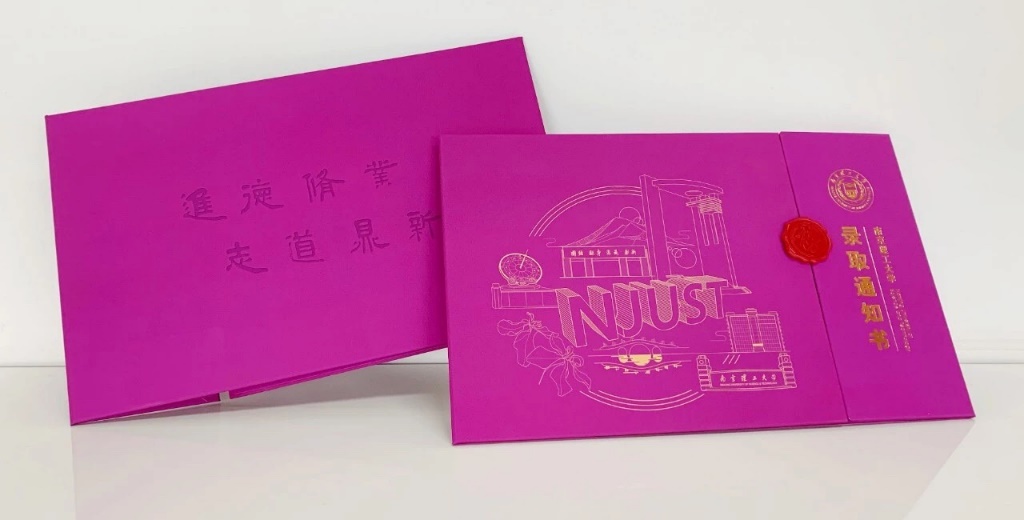 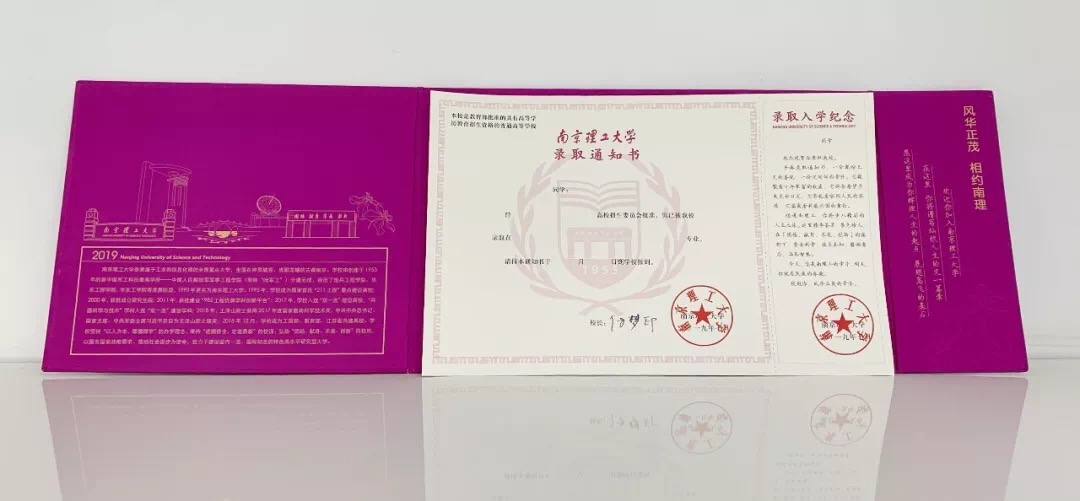 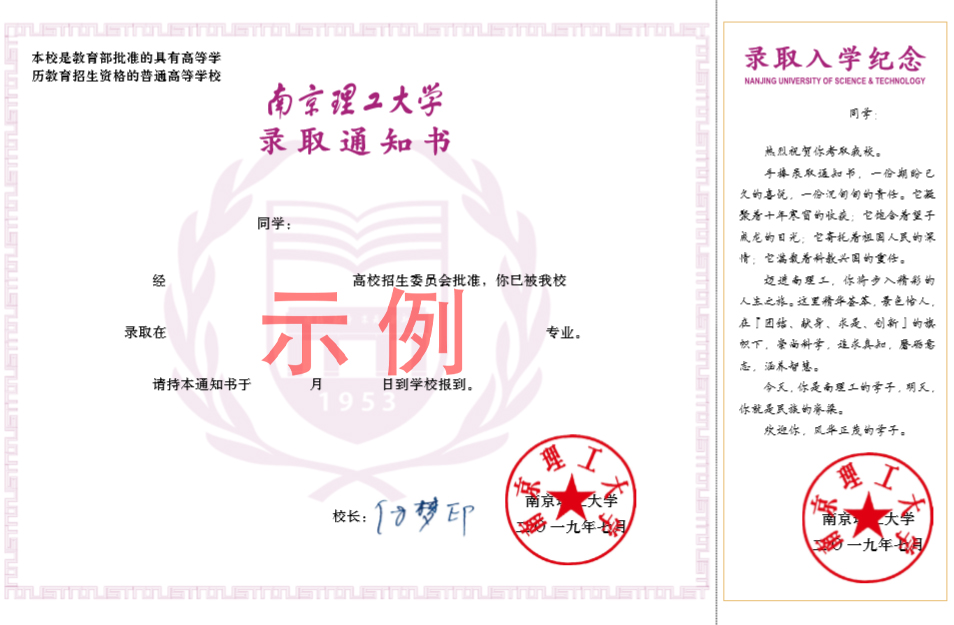 通知书正文内容：同学：经                         高校招生委员会批准，你已被我校录取在                             专业。请持本通知书于    月    日到学校报到。                                  南京理工大学              二〇二〇年七月本校是教育部批准的具有高等学历教育招生资格的普通高等学校。